Communication Media StudiesMedia Studies OptionNAME___________________________________________________Minor:				 (21-31 elective credits)Check off what you have taken:	1st Year Requirements								              General Education:2nd Year Requirements:Make sure you have at least 15 credits (5 courses min).To complete a full schedule fill in with:General Education Courses (Directions or Connections)Minor coursesOther courses of interestSCHEDULE WORKSHEETPIN#________________________________	Registration Date: 	______at 7:00AM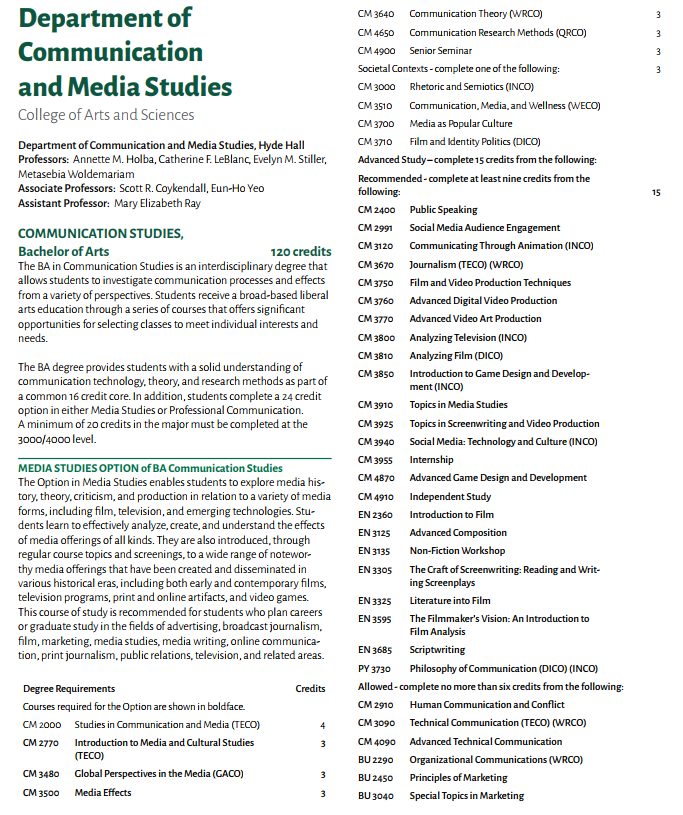 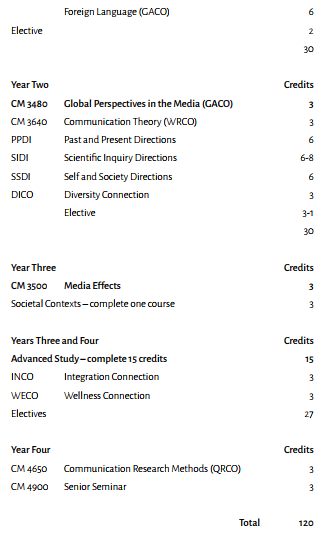 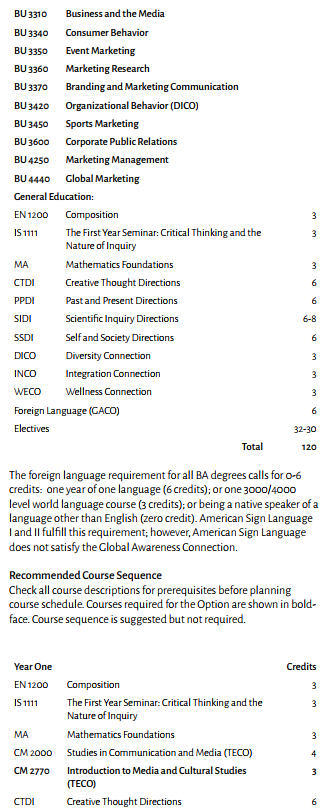 1ST Year Experience CoursesRequired1ST Year Experience CoursesRequiredYear 1Major Required CoursesYear 1Major Required CoursesEN1400CompositionCM2000Studies in Communication & MediaMA____Math FoundationsCM2775Media and Cultural StudiesIS1115Tackling  a Wicked ProblemAttribute12Creative Thought DirectionPast & Present DirectionScientific InquiryDirectionSelf & Society DirectionDiversityConnectionIntegrationConnectionWellnessConnectionForeign Language12Spanish, French, Sign Language, Italian, Chinese, etc. Year 2Major Recommended CoursesYear 2Major Recommended CoursesCM3645Communication Theory(Recommended to take in Fall)CM3480Global Perspectives in the Media(Recommended to take in Spring)Course #GenEdTITLECr.CRNDaysTimes12345